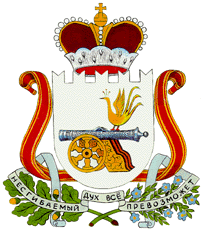 СОВЕТ ДЕПУТАТОВ КРУТОВСКОГО  СЕЛЬСКОГО  ПОСЕЛЕНИЯРЕШЕНИЕот 29.12.2016 года                                               № 26О проекте решения «О бюджете муниципального образования Крутовское сельское поселениена 2017 год и на плановый период 2018 и 2019 годов» во втором чтенииРассмотрев проект решения «О бюджете муниципального образования Крутовское сельское поселение на 2017 год и на плановый период 2018 и 2019 годов» в первом чтении , Совет депутатов Крутовского поселенияРЕШИЛ: 1.  Принять проект решения «О бюджете муниципального образования Крутовское сельское поселение на 2017 год и на плановый период 2018 и 2019 годов» во втором чтении.2. Настоящее решение вступает в силу после его подписания.   Глава муниципального образования   Крутовское  сельское поселение:                                          М.В.Васильева